Publicado en Madrid el 16/04/2021 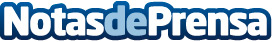 Luca Barca, nuevo director de Marketing del Grupo AdeccoDesde esta posición se encargará de continuar el proceso de trasformación digital del marketing de la empresa, fortalecer el posicionamiento de las nueva marcas del Grupo y consolidar Adecco España como la consultora líder de recursos humanos más admirada y vanguardista, capaz de ofrecer una experiencia única a trabajadores y empresas a través del mejor talento y la innovación permanenteDatos de contacto:Adecco+34914325630Nota de prensa publicada en: https://www.notasdeprensa.es/luca-barca-nuevo-director-de-marketing-del Categorias: Nacional Comunicación Marketing Nombramientos Recursos humanos http://www.notasdeprensa.es